Приложение 2Памятка «Как вести себя в конфликтной ситуации»Любое взаимодействие, любой диалог         партнеров предполагает                 нахождение «общего языка»,                                                    который является  результатом                                                    достижения понимания.                                                                                 Ю. Хабермас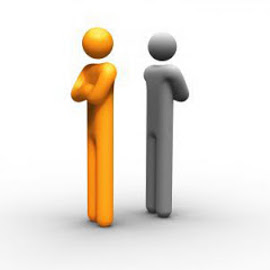 Сохраняй спокойствие и самоконтроль, когда сердишься.Владей собой, имей выдержку и хладнокровие.Будь доброжелательным, уважительно относись к собеседнику.Имей терпение выслушать собеседника.Спокойно объясни свою точку зрения.Подумай, из-за чего возник спор.Попытайся мысленно встать на место собеседника и понять, какие события привели его в такое состояние.Имей терпимость к слабостям собеседника.Попытаться почувствовать: «А каково было бы мне в том состоянии?».Разреши конфликт мирным путем.Помни, что порой нет правильных и неправильных позиций и ответов.Зная, как выйти из конфликтной ситуации, человек не будет теряться при ее возникновении. Помните, что для эффективного разрешения любого конфликта необходимо выяснить и проанализировать все его стороны, а также попытаться устранить разногласия с пользой для всех [9].